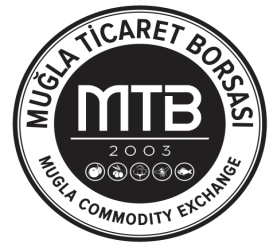 MUĞLA TİCARET BORSASIÜYE BİLGİ GÜNCELLEME FORMUDOKÜMANNO     :FRM.48MUĞLA TİCARET BORSASIÜYE BİLGİ GÜNCELLEME FORMUYAYIN TARİHİ       : 01.11.2017MUĞLA TİCARET BORSASIÜYE BİLGİ GÜNCELLEME FORMUREVİZYON  NO     : 00MUĞLA TİCARET BORSASIÜYE BİLGİ GÜNCELLEME FORMUREVİZYON TARİHİ: FİRMA ÜNVANIFİRMA ÜNVANIFİRMA ÜNVANIFİRMA ÜNVANIÜYE SİCİL NOÜYE SİCİL NOÜYE SİCİL NOÜYE SİCİL NOMERSİS NO MERSİS NO MERSİS NO MERSİS NO VERGİ DAİRESİVERGİ DAİRESİVERGİ DAİRESİVERGİ DAİRESİVERGİ NOVERGİ NOVERGİ NOVERGİ NOWEB ADRESİWEB ADRESİWEB ADRESİWEB ADRESİE- POSTA E- POSTA E- POSTA E- POSTA ADRESADRESADRESADRESPOSTA KODUPOSTA KODUPOSTA KODUPOSTA KODUİLİLİLÇEİLÇEİLÇEİLÇESEMTSEMTSEMTTELEFONTELEFONTELEFONTELEFONFAKSFAKSFAKSYAZIŞMA ADRESİYAZIŞMA ADRESİYAZIŞMA ADRESİYAZIŞMA ADRESİYAZIŞMA ADRESİYAZIŞMA ADRESİFABRİKA ADRESİFABRİKA ADRESİFABRİKA ADRESİFABRİKA ADRESİFABRİKA ADRESİFABRİKA ADRESİTEMSİL VE İLZAMA YETKİLİ KİŞİLERTEMSİL VE İLZAMA YETKİLİ KİŞİLERTEMSİL VE İLZAMA YETKİLİ KİŞİLERTEMSİL VE İLZAMA YETKİLİ KİŞİLERTEMSİL VE İLZAMA YETKİLİ KİŞİLERTEMSİL VE İLZAMA YETKİLİ KİŞİLERTEMSİL VE İLZAMA YETKİLİ KİŞİLERTEMSİL VE İLZAMA YETKİLİ KİŞİLERTEMSİL VE İLZAMA YETKİLİ KİŞİLERTEMSİL VE İLZAMA YETKİLİ KİŞİLERTEMSİL VE İLZAMA YETKİLİ KİŞİLERTEMSİL VE İLZAMA YETKİLİ KİŞİLERTEMSİL VE İLZAMA YETKİLİ KİŞİLERTEMSİL VE İLZAMA YETKİLİ KİŞİLERTEMSİL VE İLZAMA YETKİLİ KİŞİLERNOADI VE SOYADIADI VE SOYADIADI VE SOYADIADI VE SOYADIGÖREVİGÖREVİGÖREVİGÖREVİGÖREVİGÖREVİGÖREVİCEP NOCEP NOCEP NO          MALİ MÜŞAVİR          MALİ MÜŞAVİR          MALİ MÜŞAVİR          MALİ MÜŞAVİR          MALİ MÜŞAVİR          MALİ MÜŞAVİR          MALİ MÜŞAVİR          MALİ MÜŞAVİR          MALİ MÜŞAVİR          MALİ MÜŞAVİR          MALİ MÜŞAVİR          MALİ MÜŞAVİR          MALİ MÜŞAVİR          MALİ MÜŞAVİR          MALİ MÜŞAVİRADI VE SOYADIADI VE SOYADIADI VE SOYADIADI VE SOYADIADI VE SOYADITELTELTELFAKSFAKSMAİLMAİL